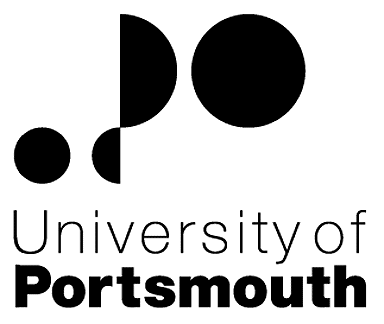 Faculty of Humanities and Social Sciences School of Social, Historical and Literary StudiesLECTURER OR SENIOR LECTURER IN SOCIAL PSYCHOLOGYZZ003803THE POSTPlease see the attached job description and person specification.TERMS OF APPOINTMENTSalary is in the range £33,943 - £37,075 per annum (Lecturer) or £38,183 - £46,924 per annum (Senior Lecturer). Salary is paid into a bank or building society monthly in arrears.Annual leave entitlement is 35 working days in a full leave year.  The leave year commences on 1 October and staff starting and leaving during that period accrue leave on a pro-rata basis.  In addition, the University is normally closed from Christmas Eve until New Year’s Day inclusive and on bank holidays.There is a probationary period of one year during which new staff will be expected to demonstrate their suitability for the post.  Most academic staff new to Portsmouth will be expected either: to have already Descriptor 2 of the UK Professional Standards for Teaching and Supporting Learning in Higher Education and thus be Fellows of the HE Academy, or to achieve Descriptor 2 within their probationary year.  The UK Professional Standards are a set of standards for the HE sector and can be found at www.heacademy.ac.uk/ukpsf.  The standards were updated in 2011.  Successful achievement of one of the descriptors within the Standards Framework brings with it membership of the HEA at a level commensurate with the descriptor achieved (see table below)A discussion will take place at the formal selection interview about which Descriptor an individual should achieve within their probationary year.  Therefore, it is important that applicants provide full information on the application form where they are in possession of a qualification in learning and teaching in HE and/or where they are already a Fellow of the Higher Education Academy.It is a condition of the appointment for the proper performance of the duties of the post that the appointee will take up residence at a location such that they are able to fulfil the full range of their contractual duties.  This residential requirement will be expected to be fulfilled within twelve months of taking up the appointment.  The University has a scheme of financial assistance towards the cost of relocation, details of which can be found on the University website:http://www.port.ac.uk/departments/services/humanresources/recruitmentandselection/informationforapplicants/removalandseparationguidelinesThe appointee will be eligible to join the Teachers' Pension Scheme.  The scheme's provisions include a final salary based index-linked pension and a lump sum on retirement together with dependants’ benefits.  There is a comprehensive sickness and maternity benefits scheme.
All interview applicants will be required to bring their passport or full birth certificate and any other 'Right to Work' information to interview where it will be copied and verified.  The successful applicant will not be able to start work until their right to work documentation has been verified.Under the University’s Insurance Policy we will take up references for candidates called for interview.  Your current employer reference must be your current line manager.  It is also a requirement of this policy that we take up references to cover the previous three years of your employment or study.The successful candidate will need to bring documentary evidence of their qualifications to Human Resources on taking up their appointment.To comply with UKVI legislation, non-EEA candidates are only eligible to apply for this post if it has been advertised for a total of 28 days. If the position has a requirement for Disclosure and Barring Service check (DBS), this will be stated in the advert.  The DBS Application Form will be provided once the selection process has been completed.All applications must be submitted by Midnight (GMT) on the closing date published.  UNIVERSITY OF PORTSMOUTH – RECRUITMENT PAPERWORKJOB DESCRIPTIONPERSON SPECIFICATIONLegend  Rating of attribute: E = essential; D = desirableSource of evidence: AF = Application Form; S = Selection Programme; T = Test; P = PresentationJOB HAZARD IDENTIFICATION FORMCompleted by Line Manager/Supervisor:Managers should use this form and the information contained in it during induction of new staff to identify any training needs or requirement for referral to Occupational Health (OH).Should any of this associated information be unavailable please contact OH (Tel: 023 9284 3187) so that appropriate advice can be given.UNIVERSITY OF PORTSMOUTH – RECRUITMENT PAPERWORKJOB DESCRIPTIONPERSON SPECIFICATIONLegend  Rating of attribute: E = essential; D = desirableSource of evidence: AF = Application Form; S = Selection Programme; T = Test; P = PresentationJOB HAZARD IDENTIFICATION FORMCompleted by Line Manager/Supervisor:Managers should use this form and the information contained in it during induction of new staff to identify any training needs or requirement for referral to Occupational Health (OH).Should any of this associated information be unavailable please contact OH (Tel: 023 9284 3187) so that appropriate advice can be given.DescriptorHEA Fellowship CategoryTarget GroupD1Associate FellowStaff who support learningAcademic  staff with limited teaching portfoliosD2FellowEarly career teaching staffExperienced academic staff with substantive teaching and learning responsibilitiesD3Senior FellowExperienced academic  staff who can demonstrate impact & influence through academic leadership &/or mentoringD4Principal FellowSenior academic staff responsible for institutional leadershipJob Title:Lecturer Faculty/Centre:Humanities and Social SciencesDepartment/Service:Location:School of Social, Historical and Literary StudiesMilldamPosition Reference No:ZZ003803Cost Centre:43300Responsible to:Head of DepartmentResponsible for:N/AEffective date of job description:March 2017Purpose of Job:To deliver high-quality social psychology provision in the Faculty of Humanities and Social Sciences. To contribute to the planning, design and development of the social psychology curriculum across the Faculty. To engage in scholarly activity and undertake research and innovation activities.Key Responsibilities Coordinate and deliver units on the psychology combined honours route within the Faculty, including the associated administrative and quality assurance processes.Set, mark and assess work and examinations and provide feedback to studentsParticipate in recruitment, admissions and marketing activitiesSupervise student projects, including, where appropriate, field trips and placementsProvide personal tutorial and/or pastoral support to studentsEngage in research and innovation activity that supports the Faculty’s strategic prioritiesAny other duties that may be reasonably required by the Head of DepartmentWorking Relationships (key individuals the job holder would be working with):Course Leaders Course TeamsHead of DepartmentPrincipal Lecturer for Curriculum and QualityAssociate Dean (Students)Associate Dean (Academic)Associate Dean (Research)DeanDepartment/School/Faculty support staffNoAttributesRatingSource1.Specific Knowledge & ExperienceSpecialist knowledge in social psychology EAF, SRelevant HE teaching and assessment experience EAF,SExperience of curriculum development at unit or course levelDAF,SExperience of collaborating successfully with colleaguesEAF,SExperience of undertaking research and/or innovation activities to meet strategic prioritiesEAF, SExperience or working across subject areas and disciplinesDAF, S2.Skills & AbilitiesExcellent teaching, communication and team working skillsEAF,S, PAbility to carry out administrative duties efficiently and to meet relevant deadlinesEAF,SAbility to motivate students and to respond appropriately to student feedbackEAF,SAbility to reflect on practice and the development of own academic and professional skillsEAF,S, PAbility to take the initiative in suggesting or initiating improvements and innovationsDAF, SProficiency with online learning environments and associated digital literacy skillsEAF,S, 3.EducationCompleted (or near to completed) doctorate in a relevant subject area EAF, S4.Other RequirementsCommitment to supporting students’ learning and developmentEAF,S, PCommitment to innovations in teaching and learningEAF,SCommitment to research in an appropriate fieldEAF,SPlease tick box(s) if any of the below are likely to be encountered in this role.  This is in order to identify potential job related hazards and minimise associated health effects as far as possible.  Please use the Job Hazard Information document in order to do this. Please tick box(s) if any of the below are likely to be encountered in this role.  This is in order to identify potential job related hazards and minimise associated health effects as far as possible.  Please use the Job Hazard Information document in order to do this. Please tick box(s) if any of the below are likely to be encountered in this role.  This is in order to identify potential job related hazards and minimise associated health effects as far as possible.  Please use the Job Hazard Information document in order to do this. Please tick box(s) if any of the below are likely to be encountered in this role.  This is in order to identify potential job related hazards and minimise associated health effects as far as possible.  Please use the Job Hazard Information document in order to do this.  International travel/Fieldwork                                          13.  Substances to which COSHH    regulations apply (including microorganisms, animal allergens, wood dust, chemicals, skin sensitizers and irritants)                                                   Manual Handling (of loads/people)                                                14.  Working at heightHuman tissue/body fluids (e.g. Healthcare workers, First Aiders, Nursery workers, Laboratory workers)15.  Working with sewage, drains, river or canal water                                                         Genetically Modified Organisms                        16.  Confined spacesNoise > 80 DbA                                                 17.  Vibrating tools                                             Night Working     (between 2200 hrs and 0600 hrs)18.  DivingDisplay screen equipment 19.  Compressed gasesRepetitive tasks (e.g. pipette use, book sensitization etc)                                                         20.  Small print/colour codingIonising radiation/                                                                            non-ionising radiation/lasers/UV radiation                           Ionising radiation/                                                                            non-ionising radiation/lasers/UV radiation                           21.  Contaminated soil/bio-aerosols10.  Asbestos and lead                                                         10.  Asbestos and lead                                                         22.  Nanomaterials                                           22.  Nanomaterials                                           11.  Driving on University business (mini-bus, van, bus, forklift truck etc)                                                11.  Driving on University business (mini-bus, van, bus, forklift truck etc)                                                23.  Workplace stressors (e.g. workload, relationships, job role etc)                                           23.  Workplace stressors (e.g. workload, relationships, job role etc)                                           12.  Food handling                                              12.  Food handling                                              24.  Other (please specify)                      24.  Other (please specify)                      Name (block capitals)FERGUS CAR, HEAD OF SCHOOLDate11/2016Extension number2173Job Title:Senior Lecturer Faculty/Centre:Humanities and Social SciencesDepartment/Service:Location:School of Social, Historical and Literary StudiesPosition Reference No:ZZ003803   Cost Centre:43300Responsible to:Head of DepartmentResponsible for:N/AEffective date of job description:February 2017Purpose of Job:To deliver and develop high-quality social psychology provision in the Faculty of Humanities and Social Sciences. To contribute to the planning, design and development of the social psychology curriculum across the Faculty. To engage in scholarly activity and undertake research and innovation activities.Key Responsibilities Design, coordinate and deliver units on the psychology combined honours route within the Faculty, including the associated administrative and quality assurance processes.Set, mark and assess work and examinations and provide feedback to studentsContribute to the continuing development of the psychology curriculum within the Faculty, in consultation with the Associate Dean (Academic), departmental curriculum leads and relevant subject leaders. Participate in recruitment, admissions and marketing activitiesSupervise student projects, including, where appropriate, field trips and placementsProvide personal tutorial and/or pastoral support to studentsEngage in research and innovation activity that supports the Faculty’s strategic prioritiesAny other duties that may be reasonably required by the Head of DepartmentWorking Relationships (key individuals the job holder would be working with):Course Leaders Course TeamsHead of DepartmentPrincipal Lecturer for Curriculum and QualityAssociate Dean (Students)Associate Dean (Academic)Associate Dean (Research)DeanDepartment/School/Faculty support staffNoAttributesRatingSource1.Specific Knowledge & ExperienceSpecialist knowledge in social psychology EAF, SRelevant HE teaching and assessment experience EAF,SExperience of curriculum development at unit or course levelEAF,SExperience of collaborating successfully with colleaguesEAF,SExperience of undertaking research and/or innovation activities to meet strategic prioritiesEAF, SExperience or working across subject areas and disciplinesDAF, S2.Skills & AbilitiesExcellent teaching, communication and team working skillsEAF,S, PAbility to carry out administrative duties efficiently and to meet relevant deadlinesEAF,SAbility to motivate students and to respond appropriately to student feedbackEAF,SAbility to reflect on practice and the development of own academic and professional skillsEAF,S, PAbility to take the initiative in suggesting or initiating improvements and innovationsEAF, SProficiency with online learning environments and associated digital literacy skillsEAF,S, 3.EducationDoctorate in a relevant subject area EAF, S4.Other RequirementsCommitment to supporting students’ learning and developmentEAF,S, PCommitment to innovations in teaching and learningEAF,SCommitment to research in an appropriate fieldEAF,SPlease tick box(s) if any of the below are likely to be encountered in this role.  This is in order to identify potential job related hazards and minimise associated health effects as far as possible.  Please use the Job Hazard Information document in order to do this. Please tick box(s) if any of the below are likely to be encountered in this role.  This is in order to identify potential job related hazards and minimise associated health effects as far as possible.  Please use the Job Hazard Information document in order to do this. Please tick box(s) if any of the below are likely to be encountered in this role.  This is in order to identify potential job related hazards and minimise associated health effects as far as possible.  Please use the Job Hazard Information document in order to do this. Please tick box(s) if any of the below are likely to be encountered in this role.  This is in order to identify potential job related hazards and minimise associated health effects as far as possible.  Please use the Job Hazard Information document in order to do this.  International travel/Fieldwork                                          13.  Substances to which COSHH    regulations apply (including microorganisms, animal allergens, wood dust, chemicals, skin sensitizers and irritants)                                                   Manual Handling (of loads/people)                                                14.  Working at heightHuman tissue/body fluids (e.g. Healthcare workers, First Aiders, Nursery workers, Laboratory workers)15.  Working with sewage, drains, river or canal water                                                         Genetically Modified Organisms                        16.  Confined spacesNoise > 80 DbA                                                 17.  Vibrating tools                                             Night Working     (between 2200 hrs and 0600 hrs)18.  DivingDisplay screen equipment 19.  Compressed gasesRepetitive tasks (e.g. pipette use, book sensitization etc)                                                         20.  Small print/colour codingIonising radiation/                                                                            non-ionising radiation/lasers/UV radiation                           Ionising radiation/                                                                            non-ionising radiation/lasers/UV radiation                           21.  Contaminated soil/bio-aerosols10.  Asbestos and lead                                                         10.  Asbestos and lead                                                         22.  Nanomaterials                                           22.  Nanomaterials                                           11.  Driving on University business (mini-bus, van, bus, forklift truck etc)                                                11.  Driving on University business (mini-bus, van, bus, forklift truck etc)                                                23.  Workplace stressors (e.g. workload, relationships, job role etc)                                           23.  Workplace stressors (e.g. workload, relationships, job role etc)                                           12.  Food handling                                              12.  Food handling                                              24.  Other (please specify)                      24.  Other (please specify)                      Name (block capitals)FERGUS CAR, HEAD OF SCHOOLDate11/2016Extension number2173